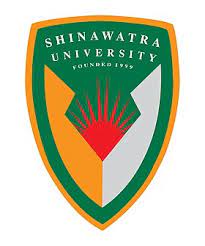 แบบฟอร์มส่งงานวิจัยและลงในฐานข้อมูลสารสนเทศเพื่อการตัดสินใจสำหรับผู้บริหาร    1.1 ข้อมูลโครงการวิจัย	รหัสโครงการวิจัย (ถ้ามี).........................	ชื่อโครงการวิจัย      (ภาษาไทย)............................................................................................................................................................................................................................................................................................... (ภาษาอังกฤษ................................................................................................................................	..................................................................................................................................................	ชื่อ-สกุล ผู้ทำวิจัย ..........................................................หัวหน้างานวิจัย......  
          ชื่อ-สกุล ผู้ทำวิจัย ..........................................................CORESPONDING AUTHOR  ชื่อ-สกุล ผู้ทำวิจัย 1. ……………………………………    ผู้ร่วมวิจัย                                 2. ……………………………………    ผู้ร่วมวิจัย
                                 3. ……………………………………    ผู้ร่วมวิจัย  เป็นผลงานที่อยู่ในแผนส่งเสริมการนำเสนอผลงานวิชาการของหน่วยงาน ได้รับการสนับสนุนงบประมาณจาก หน่วยงาน หรือ หน่วยงานอื่นๆ ในการไปนำเสนอผลงานวิชาการประเภทผลงาน  บทความวิชาการ             บทความวิจัย    ตำรา    หนังสือ    เอกสารคำสอน   เอกสารประกอบการสอน   การแปล           สื่อการสอน             สิ่งประดิษฐ์ทางวิชาการ 
  คู่มือ ผลงานวิทยานิพนธ์   องค์กวามรู้จากการวิจัย    อื่น ๆ กลุ่มสาขาวิชาการ:  การพยาบาลมารดาทารก                      การพยาบาลเด็กและวัยรุ่น  การพยาบาผู้ใหญ่อละผู้สูงอายุ                 การพยาบาลสุข-พจิตและจิตเวช การพยาบาลอนามัยชุมชนลักษณะของผลงาน: ด้านการเรียนการสอน   ด้านส่งเสริมสุขภาพ    ด้านคลินิค ด้านวิจัยองค์กร           ด้านชุมชน                 ด้านติดตามบัณฑิต  ด้านอื่นฯรูปแบบงานวิจัย:  การวิจัยเชิงคุณภาพ     การวิจัยเชิงกึ่งทดลอง การวิจัยเชิงพรรณา การวิจัยและพัฒนา      การวิจัยเชิงทดลอง      การวิจัยเชิงปฏิบัติการ อื่นๆ   ระบุ................... ปีงบประมาณ .............          ปีการศึกษา ..........     ปีปฏิทิน............   ปีที่เผยแพร่: วันที่เริ่มวิจัย:  .............           วันที่แล้วเสร็จ: .............      1.2 รายงานความก้าวหน้างานวิจัย:  ขั้นตอนการวิจัย.การนำไปใช้ประโยชน์
 เชิงนโนบาย..................................................   ด้านสุขภาพ สาธารณสุข..................................................
 อื่น ๆ ระบุ หรืออธิบายเพิ่มเติม.......................................................................................................................1.3 การขอทุนวิจัย       ทุนส่วนตัว     
                                ทุนภายใน    จาก...................................จำนวน........................บาท                                    สรุปรายจ่ายเป็นเงิน...............................บาท
                               ทุนภายนอก จาก...................................จำนวน........................บาท                                   สรุปรายจ่ายเป็นเงิน...............................บาท            ขอรับรองว่าได้ดำเนินการตรวจสอบความถูกต้อง และครบถ้วนของเอกสารเป็นที่เรียบร้อยแล้วลงชื่อ  ...............................................................                    (........................................................... )                                                                          ตำแหน่ง .........................................................                                                                                               หัวหน้าโครงการวิจัย อยู่ระหว่างหาแหล่งตีพิมพ์                            ตีพิมพ์และเผยแพร่ ในวารสารเรียบร้อยแล้ว ชื่อวารสาร……….............................................ปีที่….........ฉบับที่...........อยู่ในฐานคุณคุณภาพ
  1     0.8     0.6   0.4    0.2ลิ้งวารสาร............................................................... submission ในวารสารแล้ว ตีพิมพ์และเผยแพร่ ในวารสารเรียบร้อยแล้ว ชื่อวารสาร……….............................................ปีที่….........ฉบับที่...........อยู่ในฐานคุณคุณภาพ
  1     0.8     0.6   0.4    0.2ลิ้งวารสาร............................................................... Peer review กำลังตรวจสอบ
 ส่งไฟล์ MS Word    ส่งไฟล์ PDF    ตีพิมพ์และเผยแพร่ ในวารสารเรียบร้อยแล้ว ชื่อวารสาร……….............................................ปีที่….........ฉบับที่...........อยู่ในฐานคุณคุณภาพ
  1     0.8     0.6   0.4    0.2ลิ้งวารสาร...............................................................